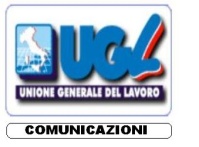 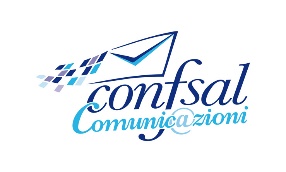 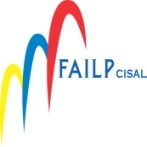 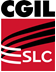 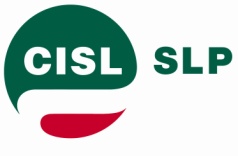 POSTE ITALIANE SPA								RISORSE UMANE E ORG.NE/R.I.								VIALE EUROPA, 175								ROMAOggetto:- Rinvio incontri in Azienda.-Le scriventi OO.SS., alla luce dell’attivazione della procedura di raffreddamento e conciliazione nazionale, chiedono con la presente il rinvio degli incontri calendarizzati.Distinti saluti.Roma, lì 19.9.2016LE SEGRETERIE NAZIONALISLP- CISL          SLC- CGIL                   FAILP-CISAL          CONFSAL  COM      UGL-COML.Burgalassi            M.Cestaro               W. De Candiziis                R..Gallotta                S.Muscarella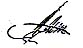 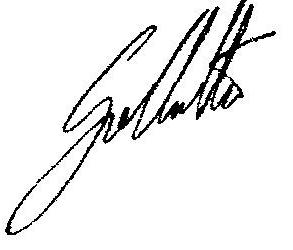 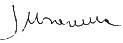 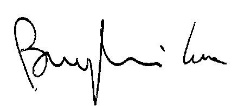 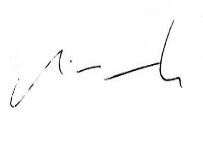 